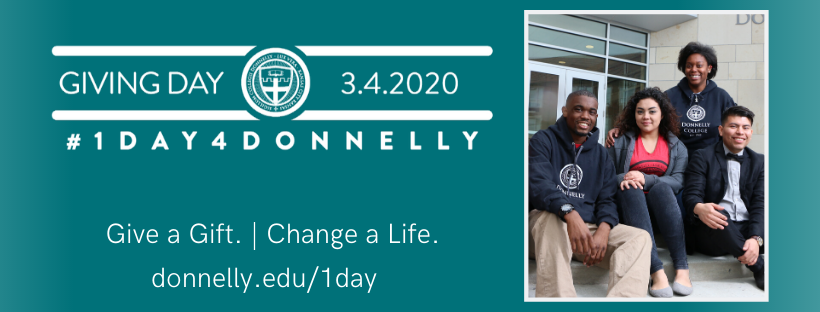 1Day4Donnelly Ambassador Guide1Day4Donnelly Ambassadors create awareness of Donnelly College and inspire donations during our 24-hour giving event on March 4, 2020. Anyone engaged with Donnelly (Alumni, friends and beyond!) can be a 1Day4Donnelly Ambassador.As an ambassador, you spread the word by engaging others to post 1Day4Donnelly content to your social media pages. Scroll down to find sample hashtags, photos, text and other ambassador tools. How to be a 1Day4Donnelly AmbassadorContact Erika Rothacher at erothacher@donnelly.edu to sign upShare/retweet 1Day4Donnelly content from the Donnelly College accountsChange your social media cover photo to the 1Day4Donnelly cover photoAdd a 1Day4Donnelly frame to your Facebook profile pictureMessage your friends to invite them to donate (Everyone can donate—Including You!)Have fun!Follow us on Social MediaFacebook: https://www.facebook.com/DonnellyCollege/Instagram: https://www.instagram.com/donnellycollege/Twitter: https://twitter.com/DonnellyCollegeUse the Official Hashtag: #1day4donnellySample Posts Prior To 1Day4DonnellyOn March 4, 2020 Donnelly College will come together for our first annual 24-hour giving event. How will you make a difference? Go to www.donnelly.edu/1day to learn more!Sample Posts On March 4th, 2020#1Day4Donnelly starts NOW! Make a difference with your gift at www.donnelly.edu/1day Only a few hours left of #1Day4Donnelly! Make a difference with your gift at www.donnelly.edu/1dayOr answer these questions in your post*Don’t forget to always use the #1day4donnelly hashtag & encourage people to give at www.donnelly.edu/1dayI just donated to Donnelly College during #1Day4Donnelly because …To me, Donnelly College means …..My favorite memory from my time at Donnelly College was….